Chapter 17-2: The Vietnam War (pages 506-516)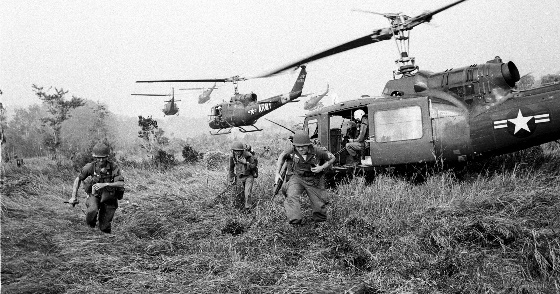 Who was the US commander of military forces during the Vietnam War?What phrase/term describes Americans that did not believe or trust what our government was saying about the Vietnam War?What decision did Congress make giving President Johnson power to conduct the Vietnam War?List the 2 reasons many Americans opposed the Vietnam War.What is a teach-in and why did students at the University of Michigan hold a teach-in?What does SDS stand for and what was the goal of the organization?What was a very common way to avoid the Vietnam War draft?What groups of people were likely to serve during the war and be killed?What did many young American’s do when they got drafted? How many were arrested for resisting the draft?What did the 26th Amendment to the Constitution accomplish?Explain the difference between HAWKS and DOVES.Page 507, answer questions #1 & 2.Answer the RED DBQ question on page 507.What happened during the TET Offensive?Why didn’t President Johnson run for reelection in 1968?What 2 assassinations occurred in 1968?Who won the 1968 Presidential election?Which President began Vietnamization and what does that term mean?What happened at The My Lai massacre?Where / Why were college students killed in 1970?What were the “Christmas Bombings”?When was a peace treaty signed to end the conflict in Vietnam?How did The Domino Effect affect Vietnam, Laos and Cambodia?How many Americans died in the Vietnam War?Define “POW” & “MIA” as relates to the Vietnam War.Give details about the Vietnam Veterans Memorial.Explain the War Powers Act.